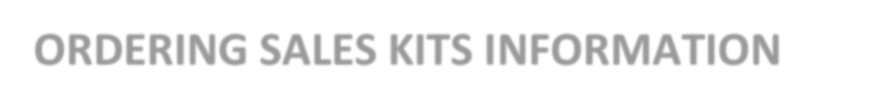 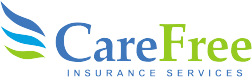 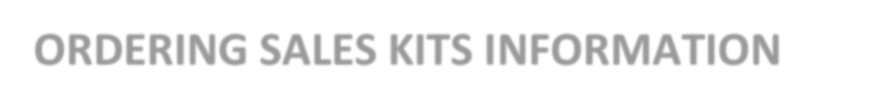 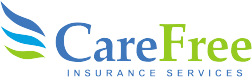 Preferred Care Partners Sales KitsLog in to UHC Jarvis www.uhcjarvis.comClick on the “Sales & Marketing Tools” tabClick on the “Sales Materials Portal” link on the Sales materials page Click on “Order Materials” to find materials (there is also a search field) 